Figure I: Participant Flow DiagramFigure II: PDL1 immunostaining
A, B, C) Absence of PDL1, IHC x100
D, E, F) Low expression of PDL1, IHC x100
G, H) Moderate expression of PDL1, IHC x100
I, J, K) High expression of PDL1, IHC x100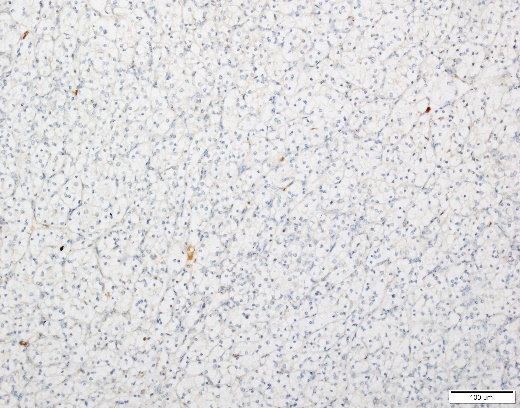 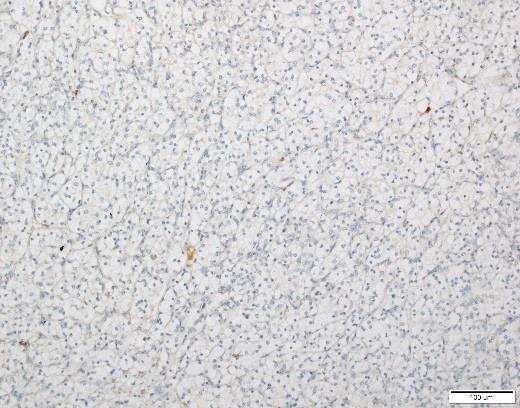 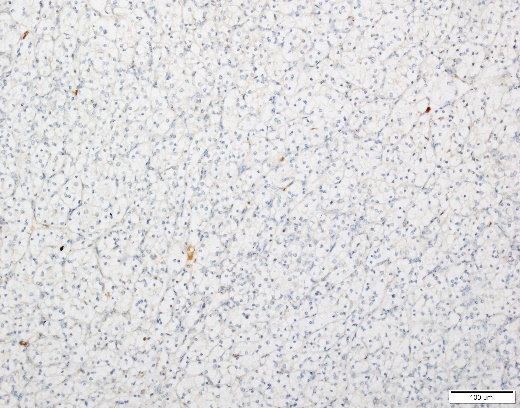 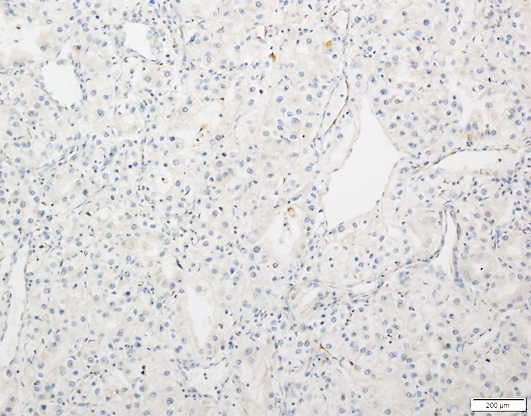 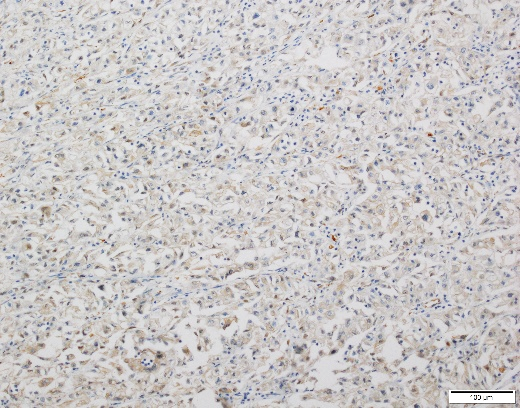 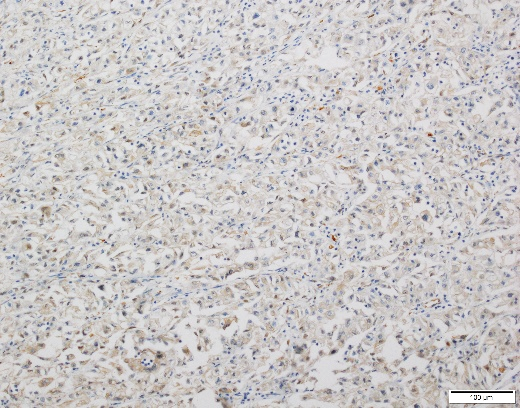 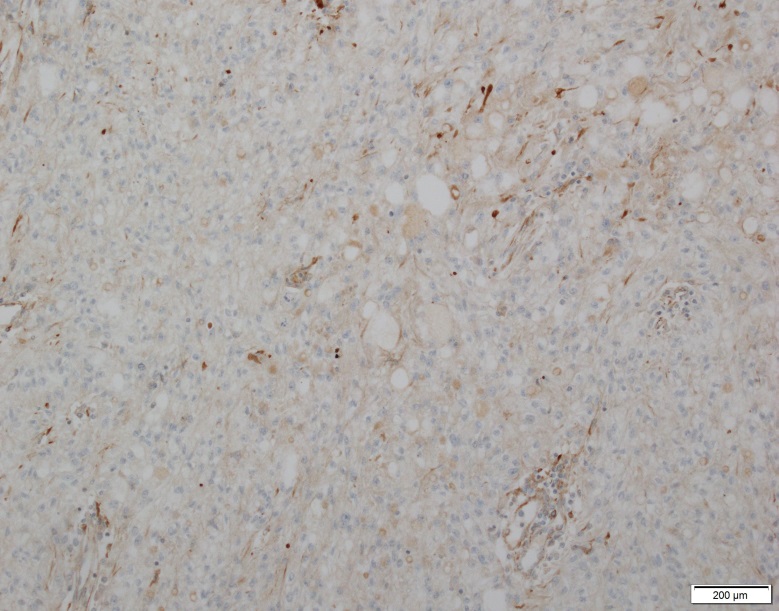 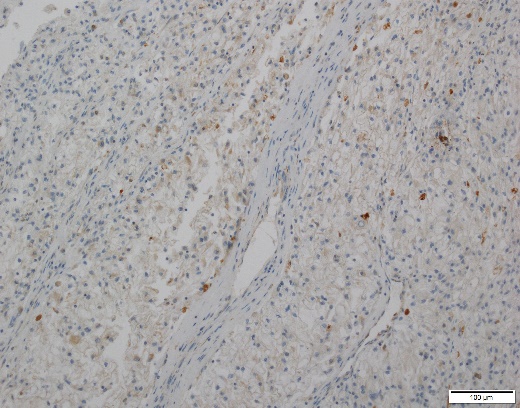 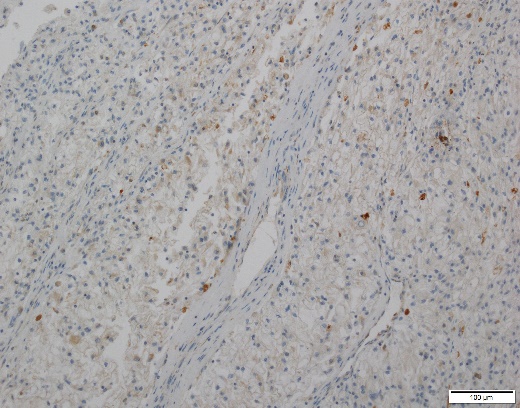 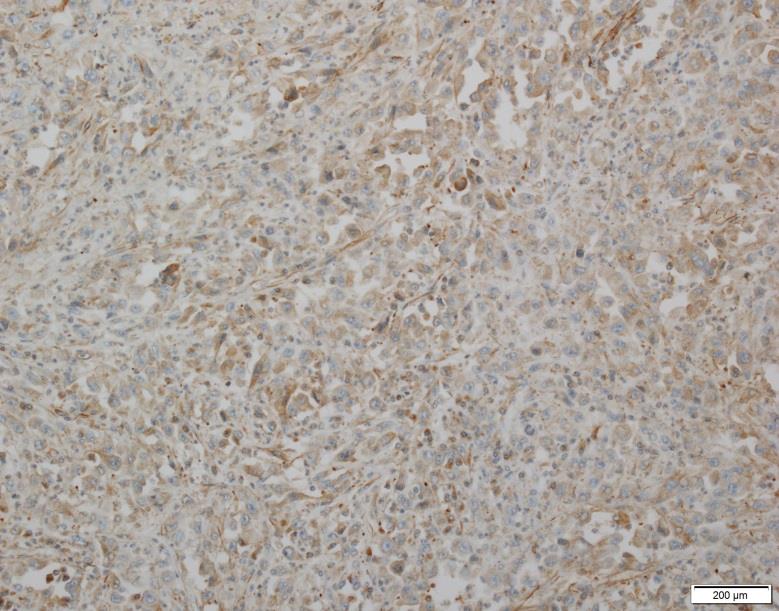 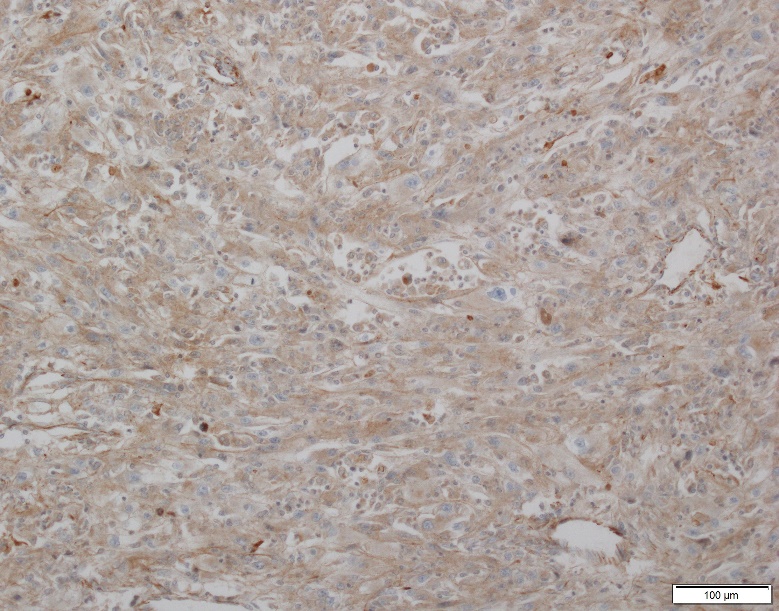 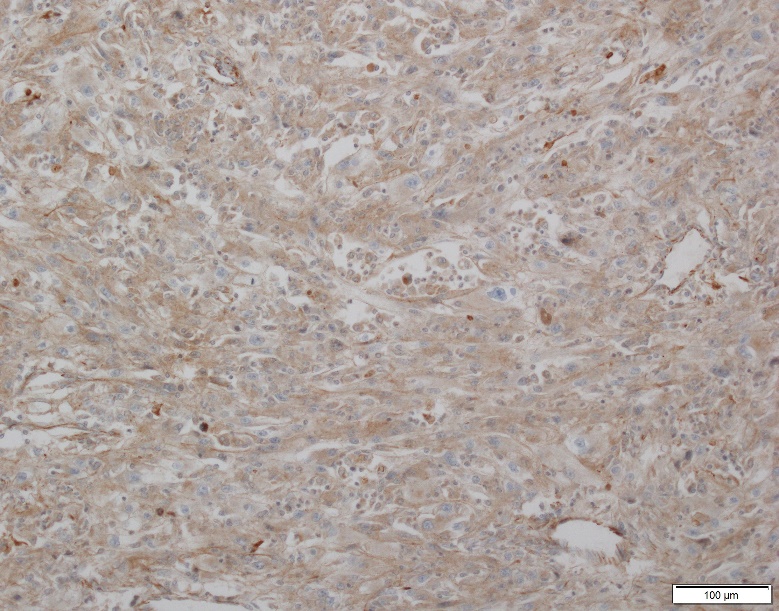 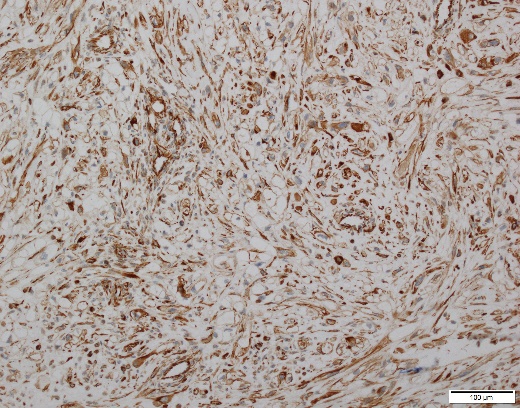 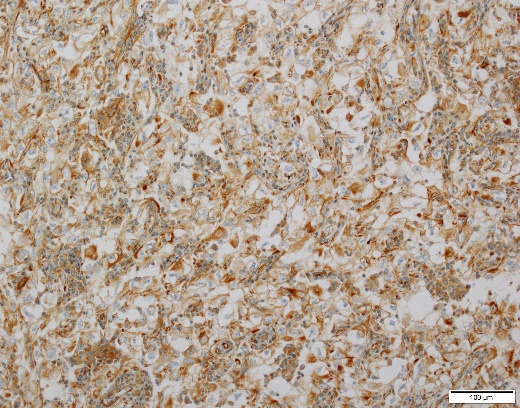 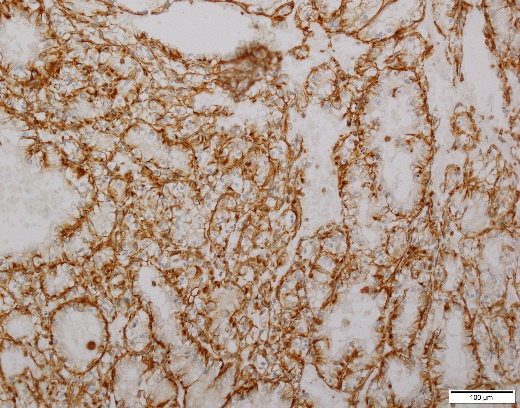 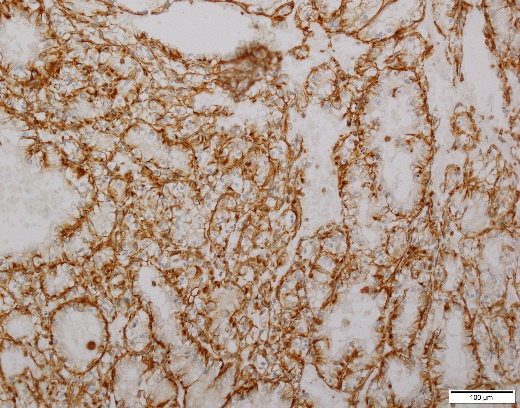 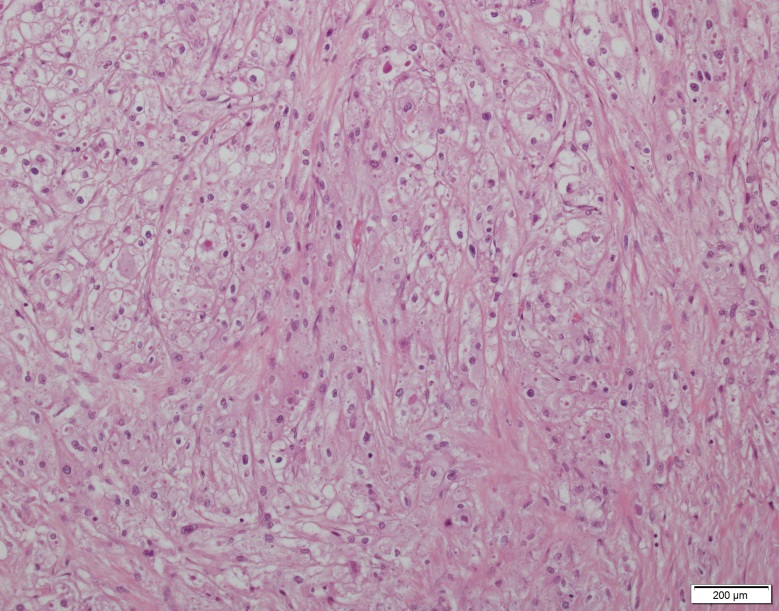 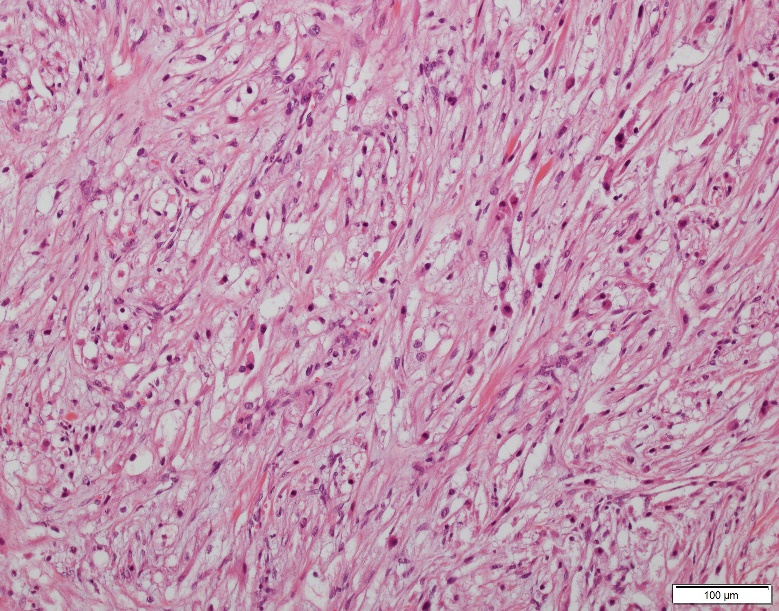 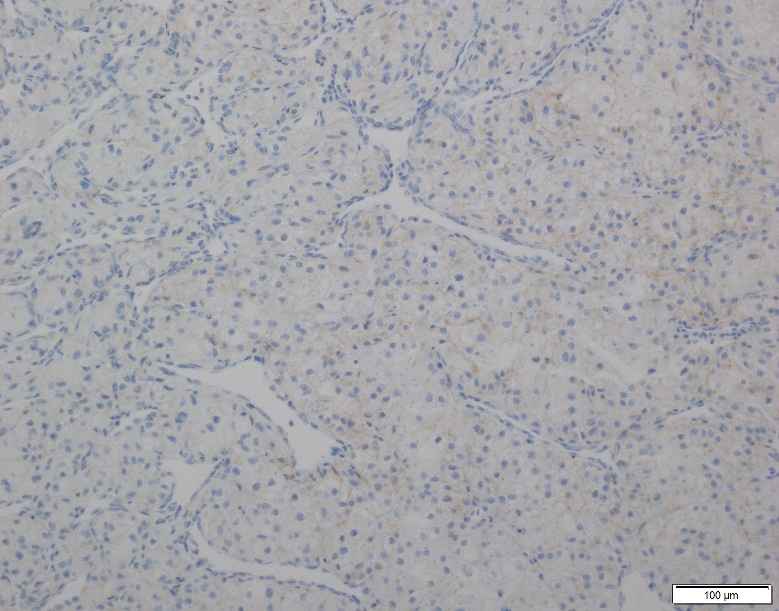 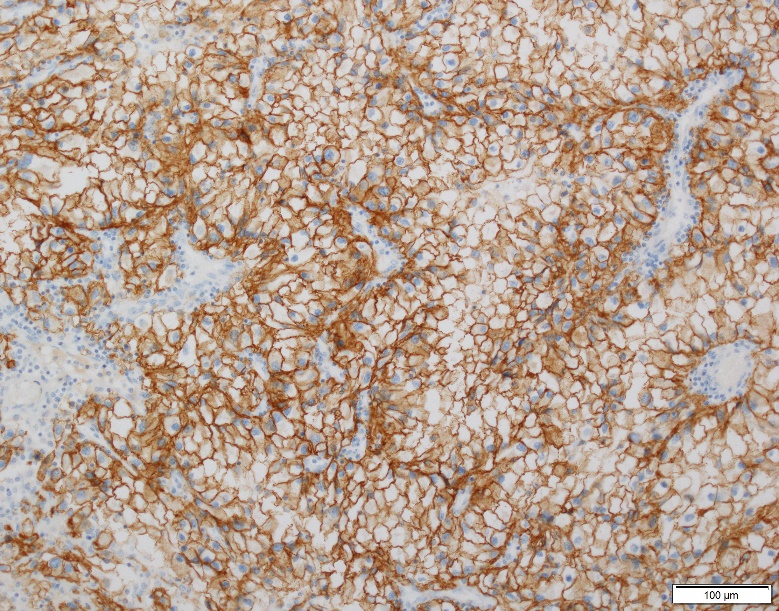 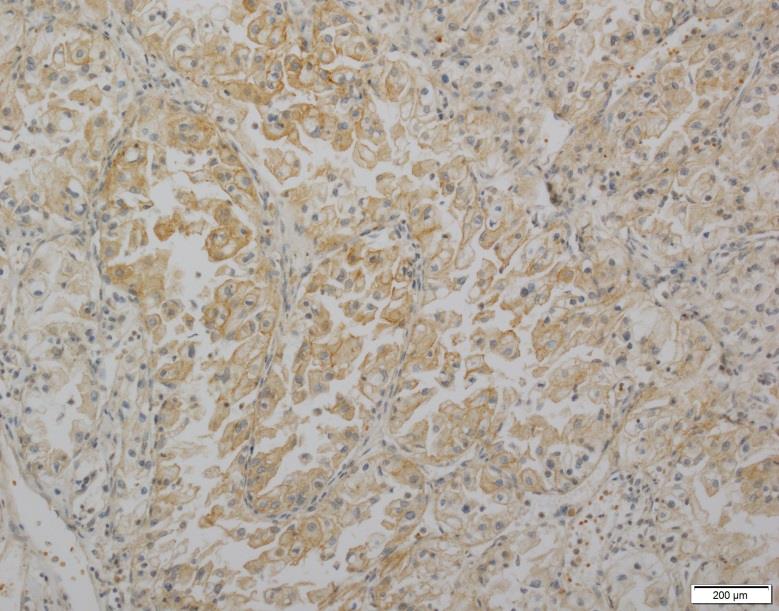 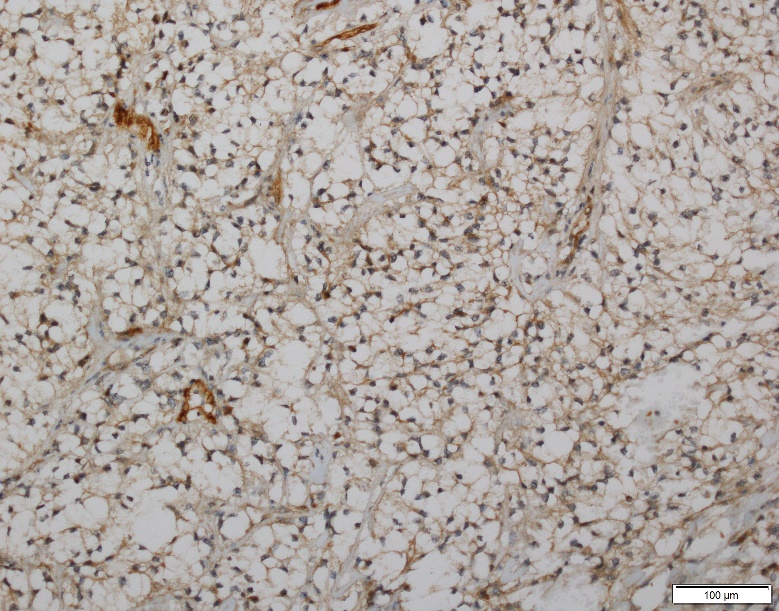 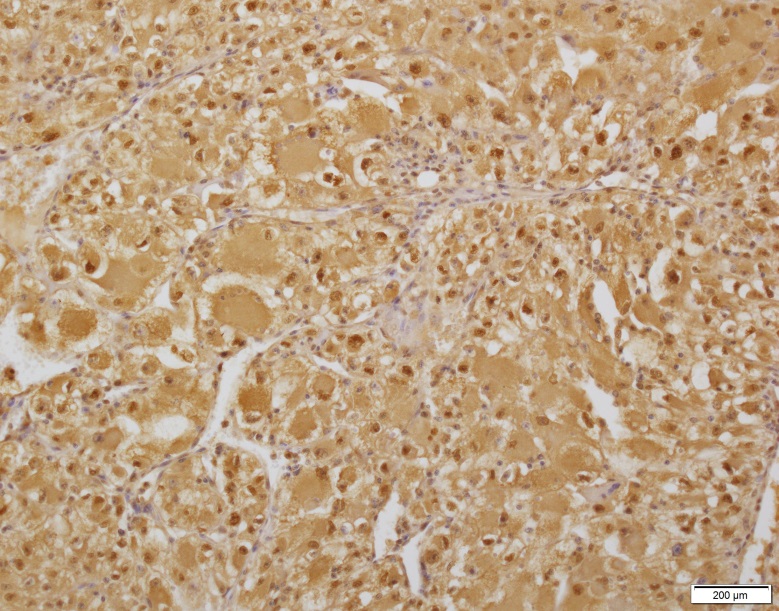 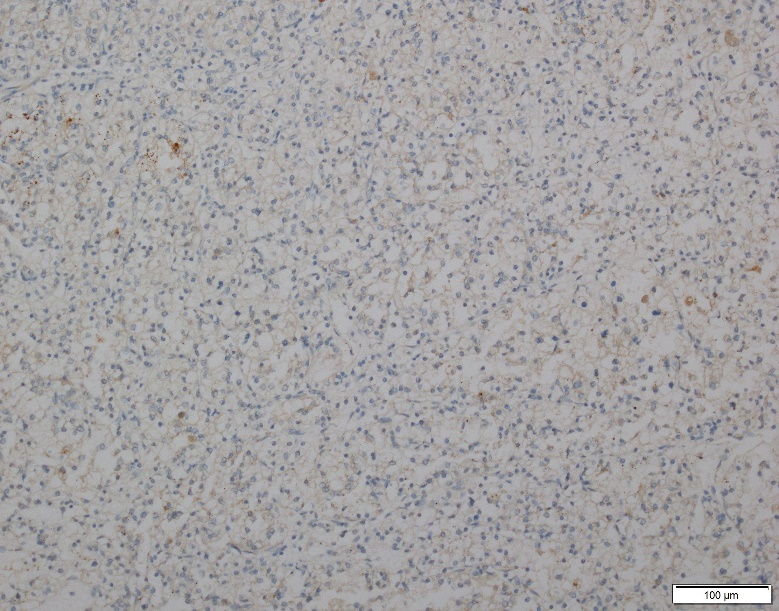 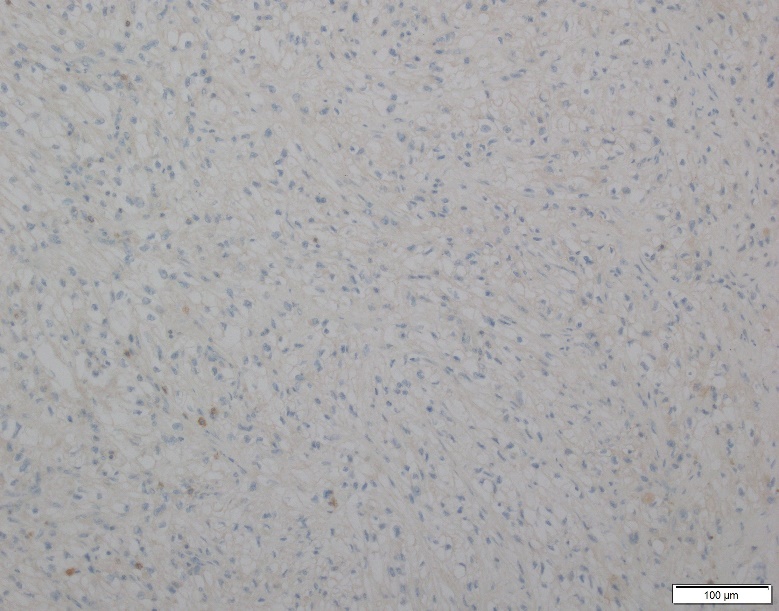 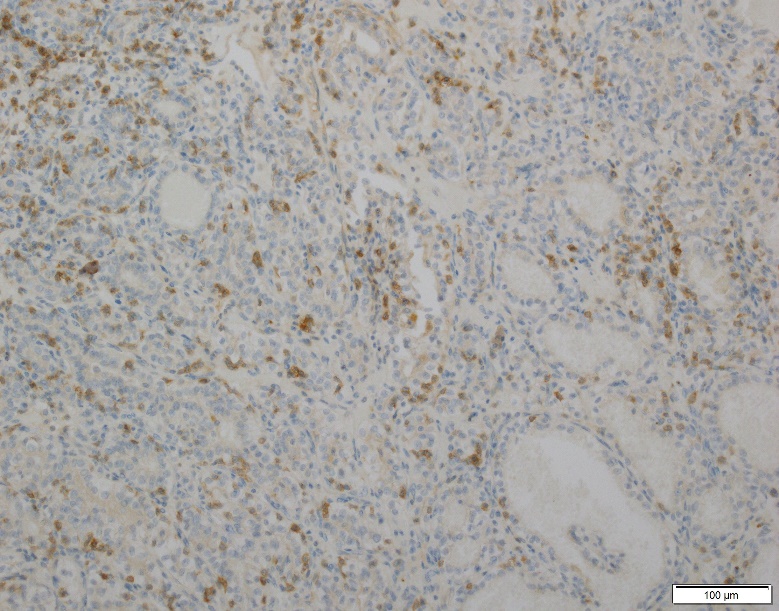 